Ребенок часто болеет в детском саду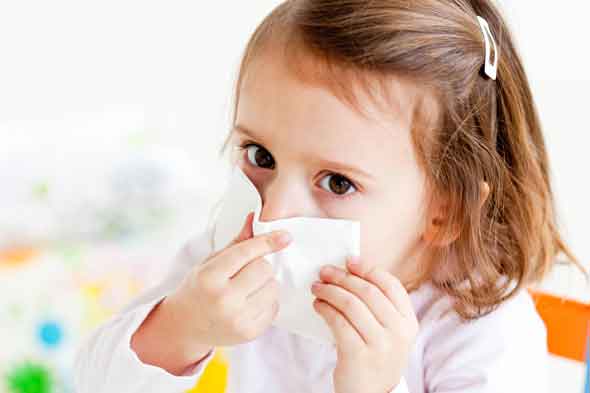 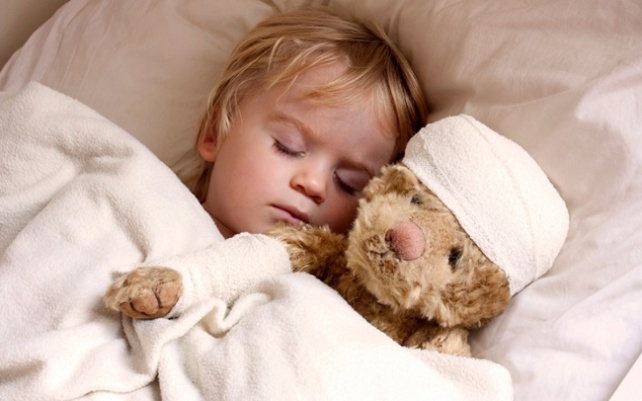 .